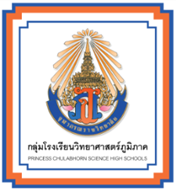 แผนการจัดการเรียนรู้และแผนการประเมินผลการเรียนรู้ฉบับย่อสาขาวิชา	วิทยาศาสตร์รายวิชา  	วิทยาศาสตร์ 3 รหัสวิชา ว22101	              		1.5 หน่วยกิต  3 คาบ/สัปดาห์
ชั้นมัธยมศึกษาปีที่ 2         		          			ภาคเรียนที่ 1 ปีการศึกษา 2561ครูผู้สอน   …………………………………………………………………………………………………………………………………………...******************************************************************************1.	คำอธิบายรายวิชา	ศึกษาและวิเคราะห์ ระบบร่างกาย ระบบหายใจ ระบบขับถ่าย ระบบหมุนเวียนเลือด ระบบประสาท และระบบสืบพันธุ์ รวมทั้งความสัมพันธ์ของระบบต่าง ๆ ในร่างกายมนุษย์ โครงสร้างและองค์ประกอบของโลก กระบวนการผุพังอยู่กับที่ การกร่อน การพัดพา การทับถม และการสะสมตัวของตะกอน ผลของกระบวนการดังกล่าวที่ทำให้  ผิวโลกเกิดการเปลี่ยนแปลง กระบวนการเกิด ลักษณะและสมบัติและการใช้ประโยชน์ รวมทั้งอธิบายผลกระทบจากการใช้เชื้อเพลิงซากดึกดำบรรพ์ พลังงานทดแทนและการใช้พลังงานทดแทนที่เหมาะสมในท้องถิ่น ลักษณะของชั้นหน้าตัดดิน สมบัติของดิน และกระบวนการเกิดดิน การใช้ประโยชน์และการปรับปรุงคุณภาพของดิน ลักษณะแหล่งน้ำธรรมชาติ การใช้ประโยชน์และการอนุรักษ์แหล่งน้ำในท้องถิ่น การเกิดแหล่งน้ำบนดิน แหล่งน้ำใต้ดิน อธิบายกระบวนการเกิดและผลกระทบของน้ำท่วม การกัดเซาะชายฝั่ง ดินถล่ม หลุมยุบ แผ่นดินทรุด การแยกสารด้วยวิธีการต่างๆ การระเหยแห้ง การตกผลึก การสกัด การกลั่นอย่างง่าย และ         โครมาโทกราฟี สารละลาย ปริมาณตัวละลายในหน่วยความเข้มข้นเป็นร้อยละ ปริมาตรต่อปริมาตร มวลต่อมวล และมวลต่อปริมาตร โดยใช้กระบวนการทางวิทยาศาสตร์ การสืบเสาะหาความรู้ การสำรวจและตรวจสอบ การสืบค้นข้อมูล และอภิปราย เพื่อให้เกิดความรู้ ความคิด ความเข้าใจ สามารถสื่อสารสิ่งที่เรียนรู้  มีความสามารถในการตัดสินใจ เห็นคุณค่าของการนำความรู้ไปใช้ประโยชน์ในชีวิตประจำวัน  มีจิตวิทยาศาสตร์ ใฝ่เรียนรู้ มุ่งมั่นในการทำงาน  บูรณาการวิทยาศาสตร์ เทคโนโลยี วิศวกรรมศาสตร์ และคณิตศาสตร์ได้อย่างเหมาะสม2. ตัวชี้วัดระบุอวัยวะและบรรยายหน้าที่ของอวัยวะที่เกี่ยวข้องในระบบหายใจ (ว 1.2 ม.2/1)อธิบายกลไกการหายใจเข้าและออกโดยใช้แบบจำลองรวมทั้งอธิบายกระบวนการแลกเปลี่ยนแก๊ส        (ว 1.2 ม.2/2)ตระหนักถึงความสำคัญของระบบหายใจโดยการบอกแนวทางในการดูแลรักษาอวัยวะ ในระบบหายใจให้ทำงานเป็นปกติ (ว 1.2 ม.2/3)ระบุอวัยวะและบรรยายหน้าที่ของอวัยวะในระบบขับถ่ายในการกำจัดของเสียทางไต (ว 1.2 ม.2/4)ตระหนักถึงความสำคัญของระบบขับถ่ายในการกำจัดของเสียทางไตโดยการบอกแนวทางในการปฏิบัติตนที่ช่วยให้ระบบขับถ่ายทำหน้าที่ได้อย่างปกติ (ว 1.2 ม.2/5)บรรยายโครงสร้างและหน้าที่ของหัวใจ หลอดเลือด และเลือด (ว 1.2 ม.2/6)อธิบายการทำงานของระบบหมุนเวียนเลือดโดยใช้แบบจำลอง (ว 1.2 ม.2/7)ออกแบบการทดลองและทดลอง ในการเปรียบเทียบอัตราการเต้นของหัวใจขณะปกติและหลังทำกิจกรรม (ว 1.2 ม.2/8)ตระหนักถึงความสำคัญของระบบหมุนเวียนเลือดโดยการบอกแนวทางในการดูแลรักษาอวัยวะในระบบหมุนเวียนเลือดให้ทำงานเป็นปกติ (ว 1.2 ม.2/9)ระบุอวัยวะและบรรยายหน้าที่ของอวัยวะในระบบประสาทส่วนกลางในการควบคุมการทำงานต่าง ๆ ของร่างกาย (ว 1.2 ม.2/10)ตระหนักถึงความสำคัญของระบบประสาท โดยการบอกแนวทางในการดูแลรักษารวมถึงการป้องกันการกระทบ กระเทือนและอันตรายต่อสมองและไขสันหลัง (ว 1.2 ม.2/11)ระบุอวัยวะและบรรยายหน้าที่ของอวัยวะ ในระบบสืบพันธุ์ของเพศชายและเพศหญิง โดยใช้แบบจำลอง (ว 1.2 ม.2/12)อธิบายผลของฮอร์โมนเพศชายและเพศ หญิงที่ควบคุมการเปลี่ยนแปลงของร่างกายเมื่อเข้าสู่วัยหนุ่มสาว (ว 1.2 ม.2/13)ตระหนักถึงการเปลี่ยนแปลงของร่างกาย เมื่อเข้าสู่วัยหนุ่มสาวโดยการดูแลรักษาร่างกายและจิตใจของตนเองในช่วงที่มีการเปลี่ยนแปลง (ว 1.2 ม.2/14)อธิบายการตกไข่ การมีประจำเดือน การปฏิสนธิ และการพัฒนาของไซโกตจนคลอดเป็นทารก (ว 1.2 ม.2/15)เลือกวิธีการคุมกำเนิดที่เหมาะสมกับสถานการณ์ที่กำหนด (ว 1.2 ม.2/16)ตระหนักถึงผลกระทบของกรตั้งครรภ์ก่อนวัยอันควรโดยการประพฤติตนให้เหมาะสม (ว 1.2 ม.2/17)สร้างแบบจำลองที่อธิบายโครงสร้างภายในโลกตามองค์ประกอบทางเคมีจากข้อมูลที่รวบรวมได้            (ว 3.2 ม.2/1)        เปรียบเทียบกระบวนการเกิดสมบัติและการใช้ประโยชน์ รวมทั้งอธิบายผลกระทบจากการใช้เชื้อเพลิงซากดึกดำบรรพ์จากข้อมูลที่รวบรวมได้ (ว 3.2 ม.2/2)        แสดงความตระหนักถึงผลจากการใช้เชื้อเพลิงซากดึกดำบรรพ์โดยนำเสนอแนวทางการใช้เชื้อเพลิง      ซากดึกดำบรรพ์  (ว 3.2 ม.2/3)        เปรียบเทียบข้อดีและข้อจำกัดของพลังงานทดแทนแต่ละประเภทจากการรวบรวมข้อมูลและนำเสนอแนวทางการใช้พลังงานทดแทนที่เหมาะสมในท้องถิ่น (ว 3.2 ม.2/4)        อธิบายลักษณะของชั้นหน้าตัดดินและกระบวนการเกิดดินจากแบบจำลองรวมทั้งระบุปัจจัยที่ทำให้ดิน    มีลักษณะและสมบัติแตกต่างกัน (ว 3.2 ม.2/5)        ตรวจวัดสมบัติบางประการของดิน โดยใช้เครื่องมือที่เหมาะสมและนำเสนอแนวทางการใช้ประโยชน์ดินจากข้อมูลสมบัติของดิน (ว 3.2 ม.2/6)        อธิบายปัจจัยและกระบวนการเกิดแหล่งน้ำผิวดินและแหล่งน้ำใต้ดินจากแบบจำลอง (ว 3.2 ม.2/7)        สร้างแบบจำลองที่อธิบายการใช้น้ำและนำเสนอแนวทางการใช้น้ำอย่างยั่งยืนในท้องถิ่นของตนเอง        (ว 3.2 ม.2/8)        อธิบายกระบวนการผุพังอยู่กับที่ การกร่อนและการสะสมตัวของตะกอนจากแบบจำลอง รวมทั้งยกตัวอย่างผลของกระบวนการดังกล่าวที่ทำให้ผิวโลกเกิดการเปลี่ยนแปลง (ว 3.2 ม.2/9)        สร้างแบบจำลองที่อธิบายกระบวนการเกิดและผลกระทบของน้ำท่วม การกัดเซาะชายฝั่ง ดินถล่ม      หลุมยุบ แผ่นดินทรุด (ว 3.2 ม.2/10)        อธิบายการแยกสารผสมโดยการระเหยแห้ง การตกผลึก การกลั่นอย่างง่าย โครมาโทกราฟีแบบกระดาษ การสกัดด้วยตัวทำละลายโดยใช้หลักฐานเชิงประจักษ์ (ว 2.1 ม.2/1)แยกสารโดยการระเหยแห้ง การตกผลึก การกลั่นอย่างง่าย โครมาโทกราฟีแบบกระดาษ การสกัดด้วย  ตัวทำละลาย (ว 2.1 ม.2/2)นำวิธีการแยกสารไปใช้แก้ปัญหาในชีวิตประจำวันโดยบูรณาการวิทยาศาสตร์ คณิตศาสตร์ เทคโนโลยี และวิศวกรรมศาสตร์ (ว 2.1 ม.2/3)ออกแบบการทดลองและทดลองในการอธิบายผลของชนิดตัวละลายชนิดตัวทำละลาย อุณหภูมิที่มีต่อสภาพละลายได้ของสาร รวมทั้งอธิบายผลของความดันที่มีต่อสภาพละลายได้ของสารโดยใช้สารสนเทศ   (ว 2.1 ม.2/4)ระบุปริมาณตัวละลายในสารละลายในหน่วยความเข้มข้นเป็นร้อยละ ปริมาตรต่อปริมาตร มวลต่อมวล และมวลต่อปริมาตร (ว 2.1 ม.2/5)ตระหนักถึงความสำคัญของการนำความรู้เรื่องความเข้มข้นของสารไปใช้ โดยยกตัวอย่างการใช้สารละลายในชีวิตประจำวันที่อย่างถูกต้องและปลอดภัย (ว 2.1 ม.2/6)3. กำหนดการสอนและตัวชี้วัด4.	แผนการประเมินผลการเรียนรู้และการมอบหมายงาน	ประเมินเป็นอัตราส่วน  (ร้อยละ)  ดังนี้	ร้อยละของคะแนนระหว่างภาค  :  ร้อยละของคะแนนปลายภาค  =  80 :  20	ร้อยละของคะแนนระหว่างภาค      =  ร้อยละของคะแนนเก็บก่อนสอบกลางภาค = 27                                                          ร้อยละของคะแนนสอบกลางภาค 	    = 20                                                          ร้อยละของคะแนนเก็บหลังสอบกลางภาค = 23      ร้อยละของคะแนนจิตพิสัย  		    = 10	ร้อยละของคะแนนสอบปลายภาค   					    = 20 	รวม									    = 100แผนการประเมินผลการเรียน  คือ 	4.1 ประเมินจากงานหรือการบ้านที่มอบหมาย			ร้อยละ	30	4.2 ประเมินจากการสังเกตพฤติกรรมการเรียนของนักเรียน (จิตพิสัย) ร้อยละ	10	4.3 ประเมินจากการสอบย่อย					ร้อยละ	20		4.4 ประเมินจากการสอบกลางภาค				ร้อยละ	20	4.5 ประเมินจากการสอบปลายภาค				ร้อยละ	20	รายละเอียดการประเมินผลแต่ละหัวข้อเป็นดังนี้ 4.1 ประเมินจากการงานหรือการบ้านที่มอบหมาย (ร้อยละ 30) ตามตารางเกณฑ์การให้คะแนนระหว่างทำการทดลอง และเกณฑ์การให้คะแนนรายงานปฏิบัติการเกณฑ์การให้คะแนนระหว่างทำการทดลอง หมายเหตุ : เกณฑ์การให้คะแนนสามารถปรับเปลี่ยนได้ตามความเหมาะสมเกณฑ์การให้คะแนนรายงานปฏิบัติการ หมายเหตุ : เกณฑ์การประเมินสามารถปรับเปลี่ยนได้ตามความเหมาะสมเกณฑ์การให้คะแนนชิ้นงาน หมายเหตุ : เกณฑ์การให้คะแนนสามารถปรับเปลี่ยนได้ตามความเหมาะสมแบบประเมินจากการสังเกตพฤติกรรมการเรียนของนักเรียน (จิตพิสัย) ร้อยละ 10หมายเหตุ :  	1. เกณฑ์การประเมิน	คะแนนเฉลี่ย 		ผลการประเมิน			คะแนนจิตพิสัยที่ได้	  9.00-10.00                    ดีเยี่ยม                                          10 	  8.00-8.99                      ดีมาก                                            9 	  7.00-7.99                        ดี                                               8            6.00-6.99                     ปานกลาง                                        7	  ต่ำกว่า 5.99                   ปรับปรุง                                         6 	2.  เกณฑ์การพิจารณาเจตคติที่ดีต่อวิทยาศาสตร์ พิจารณาจากคุณสมบัติของผู้เรียน  ดังนี้                2.1 ร้อยละของผู้เรียนที่มีความพึงพอใจในประสบการณ์การเรียนรู้ที่เกี่ยวกับวิทยาศาสตร์	     2.2  ร้อยละของผู้เรียนซึ่งเห็นคุณค่าและประโยชน์ของวิทยาศาสตร์               2.3  ร้อยละของผู้เรียนที่มีความตระหนักในคุณและโทษของการใช้วิทยาศาสตร์               2.4  ร้อยละของผู้เรียนซึ่งมาเรียนหรือเข้าร่วมกิจกรรมวิทยาศาสตร์อย่างสนุกสนาน               2.5  ร้อยละของผู้เรียนซึ่งเลือกใช้วิธีการทางวิทยาศาสตร์ในการคิดและปฏิบัติ               2.6  ร้อยละของผู้เรียนตั้งใจเรียนวิชาวิทยาศาสตร์     เกณฑ์การให้คะแนน                       นักเรียนมีคุณสมบัติตามที่กำหนด    6  ข้อ  =  ดีเยี่ยม                         นักเรียนมีคุณสมบัติตามที่กำหนด    5  ข้อ  =  ดีมาก                       นักเรียนมีคุณสมบัติตามที่กำหนด    4  ข้อ  =  ดี             นักเรียนมีคุณสมบัติตามที่กำหนด    3  ข้อ  =  ปานกลาง             นักเรียนมีคุณสมบัติตามที่กำหนด    2  ข้อ  =  ต้องปรับปรุง4.3 ประเมินจากการสอบย่อย ร้อยละ 20	เนื้อหาที่สอบ ลักษณะข้อสอบ จำนวนข้อสอบย่อยแต่ละครั้งมีรายละเอียด ดังตารางหมายเหตุ : ลักษณะข้อสอบ จำนวนข้อสอบและสัปดาห์ที่สอบสามารถปรับเปลี่ยนได้ตามความเหมาะสม4.4 ประเมินจากการสอบกลางภาค ร้อยละ 20    กำหนดการสอบกลางภาค ระหว่างวันที่ ………….กรกฎาคม 2561 เวลาที่ใช้ในการสอบ 90 นาที เนื้อหาที่สอบ ลักษณะข้อสอบ จำนวนข้อสอบย่อยแต่ละครั้งมีรายละเอียด ดังตาราง4.5 ประเมินจากการสอบปลายภาค ร้อยละ 20    กำหนดการสอบปลายภาค ระหว่างวันที่ …………….กันยายน 2561   เวลาที่ใช้ในการสอบ 90 นาที เนื้อหาที่สอบ ลักษณะข้อสอบ จำนวนข้อสอบย่อยแต่ละครั้งมีรายละเอียด ดังตาราง*** หมายเหตุ : ครูผู้สอนสามารถแทรกข้อสอบแนว PISA เพิ่มเติมในแต่ละหน่วยการเรียนรู้สัปดาห์ที่/ (คาบที่)หน่วยการเรียนรู้/สาระการเรียนรู้ตัวชี้วัดวิธีสอน/กระบวนการจัดการเรียนรู้/งานที่มอบหมายสื่อการสอน/แหล่งเรียนรู้1(1)ปฐมนิเทศ -  ตัวชี้วัด -  ลักษณะเนื้อหาวิชา  -  วิธีการเรียนการสอน -  การวัดผลและการ     ประเมินผล- เพื่อให้นักเรียนมีความเข้าใจขอบข่าย เนื้อหาวิชา กิจกรรมการเรียนการสอน ตัวชี้วัด กฎเกณฑ์ในชั้นเรียน และเกณฑ์การวัดและประเมินผลชี้แจงรายละเอียดพฤติกรรมการเรียน ภาระงานและเกณฑ์การวัดผลประเมินผลจากแผนการจัดการเรียนรู้ฉบับย่อ- แผนการจัดการเรียนรู้ฉบับย่อ1-7(2-20)1-7(2-20)หน่วยการเรียนรู้ที่ 1ระบบร่างกายมนุษย์1.1 ระบบหายใจอวัยวะที่เกี่ยวข้องกับการหายใจกลไกการหายใจเข้า-ออกโรคเกี่ยวกับระบบหายใจและการดูแลรักษาระบบหายใจ1-3ทำการทดลอง เขียนรายงานปฏิบัติการ เรื่อง การศึกษาปอดจำลอง (งานเดี่ยว : 1 คะแนน)-  PowerPointชุดการทดลองตัวอย่างจริง-  สื่ออิเล็กทรอนิกส์-  สืบค้นInternet-  ใบความรู้-  ใบกิจกรรม1-7(2-20)1-7(2-20)ระบบขับถ่าย อวัยวะที่เกี่ยวข้องกับระบบขับถ่ายทางไตการเลือกรับประทานอาหารเพื่อช่วยให้ระบบขับถ่ายทำหน้าที่ได้อย่างปกติ4-5ใบงานเรื่อง ระบบขับถ่ายทางไต(งานเดี่ยว : 1 คะแนน)-  PowerPointตัวอย่างจริง-  สื่ออิเล็กทรอนิกส์-  สืบค้นInternet-  ใบความรู้-  ใบกิจกรรม-  ใบงาน1-7(2-20)1-7(2-20)ระบบหมุนเวียนเลือด โครงสร้างและหน้าที่ของหัวใจ หลอดเลือดและเลือดการหมุนเวียนเลือดชีพจรการดูแลรักษาระบบหมุนเวียนเลือดให้เป็นปกติ6-9ทำการทดลอง เขียนรายงานปฏิบัติการ เรื่อง แบบจำลองการทำงานของหัวใจ (งานเดี่ยว : 1 คะแนน)ทำการทดลอง เขียนรายงานปฏิบัติการ เรื่อง อัตราการเต้นของหัวใจขณะปกติและหลังทำกิจกรรม(งานเดี่ยว : 1  คะแนน)-  PowerPointชุดการทดลองหัวใจจำลอง-  สื่ออิเล็กทรอนิกส์-  สืบค้นInternet-  ใบความรู้-  ใบกิจกรรม1-7(2-20)1-7(2-20)1.4. ระบบประสาทระบบประสาทส่วนกลางการทำงานของระบบประสาทการดูแลรักษาระบบประสาทให้ทำงานเป็นปกติ10-11ทำแผนผังความคิด เรื่อง ระบบประสาท                   ( งานเดี่ยว : 1 คะแนน )-  PowerPoint-  สื่ออิเล็กทรอนิกส์-  สืบค้นInternet-  ใบความรู้-  ใบกิจกรรม1-7(2-20)1-7(2-20)ระบบสืบพันธุ์ผลของฮอร์โมนเพศต่ออวัยวะในระบบสืบพันธ์เพศหญิงและชายการเปลี่ยนแปลงของร่างกายเมื่อเข้าสู่วัยหนุ่มสาว การดูแลร่างกายและจิตใจการตกไข่ การมีประจำเดือน การปฏิสนธิและการพัฒนาของไซโกต    จนคลอดเป็นทารกวิธีการคุมกำเนิดผลกระทบของการตั้งครรภ์ก่อนวัยอันควร10-17สืบค้นและนำเสนอข้อมูลเรื่อง วิธีการคุมกำเนิด ( งานเดี่ยว : 3 คะแนน )-  PowerPointตัวอย่างจริง-  สื่ออิเล็กทรอนิกส์-  สืบค้นInternet-  ใบความรู้-  ใบกิจกรรม8-9(21-27)8-9(21-27)หน่วยการเรียนรู้ที่ 2โลกและการเปลี่ยนแปลง2.1. โครงสร้างของโลกเปลือกโลก เนื้อโลก  แก่นโลก18สร้างแบบจำลองและอธิบายโครงสร้างภายในโลก(งานกลุ่ม : 2 คะแนน)-  PowerPointตัวอย่างจริง-  สื่ออิเล็กทรอนิกส์-  สืบค้นInternet-  ใบความรู้8-9(21-27)8-9(21-27)2.2.กระบวนการผุพังปัจจัยที่มีผลต่อการผุพังอยู่กับที่การกร่อน การสะสมตัวของตะกอน26ทำแผนผังความคิด เรื่อง กระบวนการผุพังอยู่กับที่ ( งานเดี่ยว : 1 คะแนน )-  PowerPointตัวอย่างจริง-  สื่ออิเล็กทรอนิกส์-  สืบค้นInternet-  ใบความรู้8-9(21-27)8-9(21-27)2.3. การใช้เชื้อเพลิง ซากดึกดำบรรพ์กระบวนการเกิด สมบัติ และการใช้ประโยชน์ของถ่านหิน หินน้ำมัน         ปิโตรเลียมผลกระทบการใช้เชื้อเพลิงซากดึกดำบรรพ์ที่ส่งผลต่อสิ่งมีชีวิตและสิ่งแวดล้อม19-20สืบค้นและนำเสนอข้อมูลการใช้เชื้อเพลิงซากดึกดำบรรพ์( งานเดี่ยว : 2 คะแนน )-  PowerPointตัวอย่างจริง-  สื่ออิเล็กทรอนิกส์-  สืบค้นInternet-  ใบความรู้8-9(21-27)2.4.พลังงานทดแทนพลังงานแสงอาทิตย์, พลังงานลม, พลังงานน้ำ, พลังงานชีวมวล, พลังงานคลื่น, พลังงานความร้อนใต้พิภพ, พลังงานไฮโดรเจน21สืบค้นและนำเสนอข้อมูลการใช้พลังงานทดแทน แบบ STEM Education ( งานกลุ่ม : 3 คะแนน )-  PowerPointตัวอย่างจริง-  สื่ออิเล็กทรอนิกส์-  สืบค้นInternet-  ใบความรู้10(28-30)สอบกลางภาคสอบกลางภาคสอบกลางภาคสอบกลางภาค11-15(31-45)2.5. ดินชั้นหน้าตัดดินกระบวนการเกิดดินปัจจัยที่ทำให้ดินแต่ละท้องถิ่นมีลักษณะและสมบัติแตกต่างกันสมบัติบางประการของดิน22-23ทำแผนผังความคิดเรื่อง ดิน ( งานเดี่ยว : 1 คะแนน )ทำการทดลอง เขียนรายงานปฏิบัติการ เรื่อง สมบัติบางประการของดิน ( งานเดี่ยว : 1 คะแนน )-  PowerPointชุดการทดลอง-  สื่ออิเล็กทรอนิกส์-  สืบค้นInternet-  ใบความรู้-  ใบกิจกรรม-  ใบงาน11-15(31-45)แหล่งน้ำผิวดินและแหล่งน้ำใต้ดินปัจจัยและกระบวนการเกิดสร้างแบบจำลองแนวทางการใช้น้ำอย่างยั่งยืนในท้องถิ่นของตนเอง24-25สร้างแบบจำลองที่อธิบายการใช้น้ำจากแหล่งน้ำผิวดินและแหล่งน้ำใต้ดิน ( งานกลุ่ม : 4 คะแนน )-  PowerPointตัวอย่างจริง-  สื่ออิเล็กทรอนิกส์-  สืบค้นInternet-  ใบความรู้11-15(31-45)2.8. กระบวนการเกิดและผลกระทบของน้ำท่วม การกัดเซาะชายฝั่ง ดินถล่ม หลุมยุบ แผ่นดินทรุด27สร้างแบบจำลองการอธิบายการเกิดและผลกระทบของน้ำท่วม การกัดเซาะชายฝั่ง ดินถล่ม หลุมยุบ แผ่นดินทรุด( งานกลุ่ม : 4 คะแนน )-  PowerPointตัวอย่างจริง-  สื่ออิเล็กทรอนิกส์-  สืบค้นInternet-  ใบความรู้-  ใบกิจกรรม-  ใบงาน16-19(46-57)หน่วยการเรียนรู้ที่ 3การแยกสารและสารละลาย3.1. การแยกสารผสมการระเหยแห้งการตกผลึกการกลั่นอย่างง่ายโครมาโทกราฟีแบบกระดาษการสกัดด้วยตัวทำละลายการนำวิธีการแยกสารไปใช้แก้ปัญหาในชีวิตประจำวันโดยบูรณาการวิทยาศาสตร์ คณิตศาสตร์ เทคโนโลยีและวิศวกรรมศาสตร์28-30ทำการทดลองและเขียนรายงานปฏิบัติการ เรื่อง การแยกสารผสม แบบ STEM Education( งานเดี่ยว : 2 คะแนน )-  PowerPointชุดการทดลองตัวอย่างจริง-  สื่ออิเล็กทรอนิกส์-  สืบค้นInternet-  ใบความรู้16-19(46-57)3.2. สารละลายชนิดตัวละลาย, ชนิดตัวทำละลายอุณหภูมิและความดันที่มีผลต่อสภาพการละลายได้ของสารความเข้มข้นของสารละลายการใช้สารละลายในชีวิตประจำวันอย่างถูกต้องและปลอดภัย31-33ทำการทดลอง เขียนรายงานปฏิบัติการ เรื่อง การละลายของสาร ( งานเดี่ยว : 1 คะแนน )ใบงานคำนวณความเข้มข้นของสารละลาย( งานเดี่ยว : 1 คะแนน )-  PowerPointชุดการทดลองตัวอย่าง-  สื่ออิเล็กทรอนิกส์-  สืบค้นInternet-  ใบความรู้-  ใบกิจกรรม-  ใบงาน20(58-60)สอบปลายภาคสอบปลายภาคสอบปลายภาคสอบปลายภาคงานที่ได้รับมอบหมายคะแนนหน่วยการเรียนรู้ที่ 1 ระบบร่างกายมนุษย์1. ทำการทดลอง เรื่อง การศึกษาปอดจำลอง12. ใบงานเรื่อง ระบบขับถ่ายทางไต13. การทดลอง เรื่อง แบบจำลองการทำงานของหัวใจ 14. ทำการทดลอง เรื่อง อัตราการเต้นของหัวใจขณะปกติและหลังทำ15. ทำแผนผังความคิด เรื่อง ระบบประสาท                   16. สืบค้นและนำเสนอข้อมูลเรื่อง วิธีการคุมกำเนิด 3หน่วยการเรียนรู้ที่ 2 โลกและการเปลี่ยนแปลง7. สร้างแบบจำลองและอธิบายโครงสร้างภายในโลก28. ทำแผนผังความคิด เรื่อง กระบวนการผุพังอยู่กับที่ 19. สืบค้นและนำเสนอข้อมูลการใช้เชื้อเพลิงซากดึกดำบรรพ์210. สืบค้นและนำเสนอข้อมูลการใช้พลังงานทดแทน แบบ STEM Education311. ทำแผนผังความคิดเรื่อง ดิน 112. ทำการทดลอง เรื่อง สมบัติบางประการของดิน113. สร้างแบบจำลองที่อธิบายการใช้น้ำจากแหล่งน้ำผิวดินและแหล่งน้ำใต้ดิน414. สร้างแบบจำลองการอธิบายการเกิดและผลกระทบของน้ำท่วม การกัดเซาะชายฝั่ง ดินถล่ม หลุมยุบ แผ่นดินทรุด4หน่วยการเรียนรู้ที่ 3 การแยกสารและสารละลาย15. การทดลอง เรื่อง การแยกสารผสม แบบ STEM Education216. ทำการทดลอง เรื่อง การละลายของสาร 117. ใบงานคำนวณความเข้มข้นของสารละลาย1รวม30รายการสังเกตระดับคะแนนระดับคะแนนระดับคะแนนรายการสังเกต2101.  การวางแผนก่อนการทดลองมีการวางแผนก่อนทำการทดลองและกำหนดจุดประสงค์ ออกแบบการทดลองได้ถูกต้องอย่างเป็นระบบมีการวางแผนก่อนทำการทดลอง กำหนดจุดประสงค์ ออกแบบการทดลองได้ถูกต้องบางส่วน ไม่ได้วางแผนการทดลองไม่มีการกำหนดจุดประสงค์และออกแบบการทดลอง 2. การดำเนินการทดลองตามขั้นตอนที่วางแผนไว้ทดลองตามขั้นตอนที่ได้วางแผนไว้อย่างถูกต้อง และในเวลาที่กำหนดทดลองตามขั้นตอนที่วางแผนไว้ได้เป็นบางส่วนและเกินเวลาที่กำหนดเล็กน้อยไม่ทดลองตามที่วางแผนไว้และเกินเวลาในเวลาที่กำหนดไว้มาก3.  ทักษะในการใช้อุปกรณ์และสารเคมีเลือกใช้อุปกรณ์และสารเคมีได้ถูกต้องเหมาะสมและทดลองได้อย่างคล่องแคล่วเลือกใช้อุปกรณ์และสารเคมีได้อย่างถูกต้องแต่ทดลองได้ไม่คล่องแคล่วเลือกใช้อุปกรณ์และสารเคมีไม่ถูกต้องหรือไม่ปลอดภัยรายการสังเกตระดับคะแนนระดับคะแนนระดับคะแนนรายการสังเกต2104.  ความมุ่งมั่นและการแก้ปัญหาในการทดลองมีความมุ่งมั่นในการทดลองและสามารถแก้ปัญหาได้อย่างเหมาะสม เพื่อให้การทดลองสำเร็จตามแผนมีความมุ่งมั่นในการทดลองแต่ไม่สามารถแก้ปัญหา เพื่อให้การทดลองสำเร็จตามแผนไม่มีความมุ่งมั่นในการทดลองและไม่สามารถแก้ปัญหาได้ เพื่อให้การทดลองสำเร็จตามแผน5.  การดูแลและเก็บอุปกรณ์ มีการทำความสะอาด เก็บอุปกรณ์ เครื่องมือ ในการทดลอง ได้อย่างเป็นระเบียบมีการทำความสะอาด เก็บอุปกรณ์ เครื่องมือ ในการทดลอง แต่ไม่เป็นระเบียบมีข้อบกพร่องในการทำความสะอาดและเก็บอุปกรณ์ เครื่องมือ ในการทดลอง รวมคะแนนรวม คะแนนเฉลี่ย รายการประเมินระดับคะแนนระดับคะแนนระดับคะแนนรายการประเมิน2101. จุดประสงค์การทดลองกำหนดจุดประสงค์การทดลองสอดคล้องกับการทดลองถูกต้องชัดเจนกำหนดจุดประสงค์การทดลองสอดคล้องกับการทดลองเป็นบางส่วนกำหนดจุดประสงค์การทดลองไม่สอดคล้องกับ             การทดลอง 2. การกำหนดปัญหาและการตั้งสมมติฐานสมมติฐานสอดคล้องกับปัญหาและแสดงความสัมพันธ์ระหว่างเหตุและผลชัดเจนสมมติฐานสอดคล้องกับปัญหาเป็นบางส่วนสมมติฐานไม่สอดคล้องกับปัญหา3. การกำหนดตัวแปรของการทดลองกำหนดตัวแปรสอดคล้องกับสมมติฐานถูกต้อง  ครบถ้วนกำหนดตัวแปรสอดคล้องกับสมมติฐานบางส่วน  กำหนดตัวแปรไม่สอดคล้องกับสมมติฐาน4. การจัดกระทำข้อมูลและบันทึกผลการทดลองบันทึกผลการทดลองตรงตามจุดประสงค์ได้ถูกต้อง และครบถ้วนบันทึกผลการทดลองไม่ตรงตามจุดประสงค์ และบันทึกผลการทดลองได้ถูกต้องบางส่วนบันทึกผลการทดลองไม่ตรงตามจุดประสงค์ และ                   ไม่ถูกต้อง5. การวิเคราะห์และสรุปผลการทดลองการวิเคราะห์และสรุปผลการทดลองได้ถูกต้อง  และสอดคล้องกับสมมติฐานที่ตั้งไว้การวิเคราะห์และสรุปผลการทดลองได้ถูกต้องบางส่วน และสอดคล้องกับสมมติฐานที่ตั้งไว้ การวิเคราะห์และสรุปผลการทดลองไม่ถูกต้อง  และไม่สอดคล้องกับสมมติฐานที่ตั้งไว้รวมคะแนนรวม คะแนนเฉลี่ย รายการประเมินคำอธิบายคุณภาพคำอธิบายคุณภาพคำอธิบายคุณภาพคำอธิบายคุณภาพรายการประเมิน4(ดีมาก)3(ดี)2(พอใช้)1(ปรับปรุง)1.หัวข้อหรือประเด็นที่ศึกษา-  มีการศึกษาข้อมูลเพื่อกำหนดประเด็นในการสำรวจตรวจสอบหรือศึกษาค้นคว้าที่หลากหลาย ครอบคลุมและเชื่อถือได้- ชื่อเรื่องสอดคล้องกับบริบทในท้องถิ่น-  มีการศึกษาข้อมูลเพื่อกำหนดประเด็นในการสำรวจตรวจสอบหรือศึกษาค้นคว้าที่หลากหลายและเชื่อถือได้ - ชื่อเรื่องสอดคล้องกับบริบทในท้องถิ่น-  มีการศึกษาข้อมูลเพื่อกำหนดประเด็นในการสำรวจตรวจสอบหรือศึกษาค้นคว้าที่หลากหลาย - ชื่อเรื่องสอดคล้องกับบริบทในท้องถิ่น-  มีการศึกษาข้อมูลเพื่อกำหนดประเด็นในการสำรวจตรวจสอบ - ชื่อเรื่องไม่สอดคล้องกับบริบทในท้องถิ่น2. การตั้งสมมติฐานและการกำหนดตัวแปร- สร้างสมมติฐานที่สามารถตรวจสอบได้และสอดคล้องกับประเด็นที่ศึกษา- มีการกำหนดตัวแปรสอดคล้องกับสมมติฐานและนำไปสู่การสร้างแบบจำลองเพื่อสำรวจตรวจสอบได้- สร้างสมมติฐานที่สามารถตรวจสอบได้และสอดคล้องกับประเด็นที่ศึกษา- มีการกำหนดตัวแปรสอดคล้องกับสมมติฐานแต่ไม่สามารถนำไปสู่การสร้างแบบจำลองเพื่อสำรวจตรวจสอบได้- สร้างสมมติฐานที่สามารถตรวจสอบได้และสอดคล้องกับประเด็นที่ศึกษา- มีการกำหนดตัวแปรที่ไม่สอดคล้องกับสมมติฐานทำให้ไม่สามารถวางแผนการสร้างแบบจำลองเพื่อสำรวจตรวจสอบได้- สร้างสมมติฐานที่ไม่สามารถตรวจสอบได้หรือไม่สอดคล้องกับประเด็นที่ศึกษา- มีการกำหนดตัวแปรที่ไม่สอดคล้องกับสมมติฐานทำให้ไม่สามารถวางแผนการสร้างแบบจำลองเพื่อสำรวจตรวจสอบได้3. การสร้างแบบจำลอง -มีการออกแบบจำลองได้ครอบคลุมกับประเด็นที่ต้องการศึกษา-ใช้วัสดุอุปกรณ์ที่เหมาะสม ปลอดภัย ประหยัดและมีประสิทธิภาพ-แสดงความคิดสร้างสรรค์ในการสร้างแบบจำลอง -มีการออกแบบจำลองได้ไม่ครอบคลุมกับประเด็นที่ต้องการศึกษา-ใช้วัสดุอุปกรณ์ที่เหมาะสม ปลอดภัย ประหยัดหรือมีประสิทธิภาพ-แสดงความคิดสร้างสรรค์ในการสร้างแบบจำลอง -มีการออกแบบจำลองได้ไม่ครอบคลุมกับประเด็นที่ต้องการศึกษา-ใช้วัสดุอุปกรณ์ที่ไม่เหมาะสม ปลอดภัย ประหยัดหรือมีประสิทธิภาพ-แสดงความคิดสร้างสรรค์ในการสร้างแบบจำลอง -มีการออกแบบจำลองได้ไม่ครอบคลุมกับประเด็นที่ต้องการศึกษา-ใช้วัสดุอุปกรณ์ที่ไม่เหมาะสม ปลอดภัย ประหยัดหรือไม่มีประสิทธิภาพ-ไม่แสดงความคิดสร้างสรรค์ในการสร้างแบบจำลอง 4. การรวบรวมข้อมูลและจัดกระทำข้อมูล- มีหลักฐานการเก็บรวบรวมข้อมูลจากการทดลองใช้แบบจำลอง - มีการจัดกระทำข้อมูลที่เหมาะสม- มีการวิเคราะห์อภิปรายและสรุปผลที่สอดคล้องกับสมมติฐานที่ตั้งไว้- มีหลักฐานการเก็บรวบรวมข้อมูลจากการทดลองใช้แบบจำลอง - มีการจัดกระทำข้อมูลที่เหมาะสม- มีการวิเคราะห์อภิปรายและสรุปผลที่ไม่สอดคล้องกับสมมติฐานที่ตั้งไว้- มีหลักฐานการเก็บรวบรวมข้อมูลจากการทดลองใช้แบบจำลอง - มีการจัดกระทำข้อมูลที่ไม่เหมาะสม- มีการวิเคราะห์อภิปรายและสรุปผลที่ไม่สอดคล้องกับสมมติฐานที่ตั้งไว้- ไม่มีหลักฐานการเก็บรวบรวมข้อมูลจากการทดลองใช้แบบจำลอง - มีการจัดกระทำข้อมูลที่ไม่เหมาะสม- มีการวิเคราะห์อภิปรายและสรุปผลที่ไม่สอดคล้องกับสมมติฐานที่ตั้งไว้5.จัดแสดงผลงาน/นำเสนอ- นำเสนอเนื้อหาครอบคลุมประเด็น ครบถ้วนและชัดเจน- อธิบายเกี่ยวกับแนวคิด กระบวนการ ให้ผู้อื่นเข้าใจได้ง่าย- มีบุคลิกลักษณะที่ดี และมีความมั่นใจในการนำเสนอ- ใช้ภาษาที่เหมาะสม เข้าใจง่ายและมีความกระชับ- สมาชิกในกลุ่มทุกคนมีส่วนร่วมในการนำเสนอ- ตอบคำถามได้ถูกต้องตรงประเด็น มีข้อมูลประกอบ สามารถแก้ไขปัญหาเฉพาะหน้าได้- นำเสนอเนื้อหาครอบคลุมประเด็นครบถ้วนแต่ไม่ชัดเจน- อธิบายเกี่ยวกับแนวคิด กระบวนการ ให้ผู้อื่นเข้าใจได้ง่าย- มีบุคลิกลักษณะที่ดี และมีความมั่นใจในการนำเสนอ- ใช้ภาษาที่เหมาะสม เข้าใจง่าย และมีความกระชับ- สมาชิกในกลุ่มทุกคนมีส่วนร่วมในการนำเสนอ- ตอบคำถามได้ไม่ตรงประเด็น มีข้อมูลประกอบ สามารถแก้ไขปัญหาเฉพาะหน้าได้- นำเสนอเนื้อหาไม่ครอบคลุมประเด็น- อธิบายเกี่ยวกับแนวคิด กระบวนการ ให้ผู้อื่นเข้าใจยาก- มีบุคลิกลักษณะที่ดี และมีความมั่นใจในการนำเสนอ- ใช้ภาษาที่เข้าใจง่ายที่เหมาะสม ถูกต้องและมีความกระชับ- สมาชิกในกลุ่มทุกคนมีส่วนร่วมในการนำเสนอ- ตอบคำถามได้ไม่ถูกต้อง หรือไม่ตรงประเด็น - นำเสนอเนื้อหาไม่ครอบคลุมประเด็น- อธิบายเกี่ยวกับแนวคิด กระบวนการ ให้ผู้อื่นเข้าใจยาก- มีบุคลิกลักษณะที่ดี แต่ขาดความมั่นใจในการนำเสนอ- ใช้ภาษาที่เข้าใจยากและไม่มีความกระชับ- สมาชิกในกลุ่มบางคน ขาดการมีส่วนร่วมในการนำเสนอ- ตอบคำถามได้ไม่ถูกต้อง หรือไม่ตรงประเด็นรวมคะแนนรวม คะแนนเฉลี่ย หัวข้อการประเมินผลการประเมินผลการประเมินผลการประเมินผลการประเมินผลการประเมินหัวข้อการประเมินดีเยี่ยม(5)ดีมาก(4)ดี(3)ปานกลาง (2)ต้องปรับปรุง (1)1.   ความอยากรู้อยากเห็น2.   การยอมรับฟังความคิดเห็น      ของผู้อื่น3.   ความรับผิดชอบและเพียร     พยายาม4.  มีเจตคติที่ดีต่อวิทยาศาสตร์5.   ความมีเหตุผล6.   ความสามารถในการทำงาน     ร่วมกับผู้อื่น7.   ความมีระเบียบและรอบคอบ8.   ความประหยัด9.   ความซื่อสัตย์10. ความตรงต่อเวลารวมคะแนนรวม คะแนนเฉลี่ย (คะแนนรวม5)หัวข้อ/เนื้อหาที่ใช้ในการสอบลักษณะข้อสอบแนวPISAร้อยละสัปดาห์ที่หน่วยการเรียนรู้ที่ 1 ระบบร่างกายมนุษย์ ระบบหายใจระบบขับถ่ายระบบหมุนเวียนเลือดระบบประสาทระบบสืบพันธุ์ปรนัย ( )อัตนัย ( )87หน่วยการเรียนรู้ที่ 2 โลกและการเปลี่ยนแปลงโครงสร้างของโลกกระบวนการผุพังอยู่กับที่การใช้เชื้อเพลิงซากดึกดำบรรพ์พลังงานทดแทนปรนัย ( )อัตนัย ( )39สอบกลางภาคสอบกลางภาคสอบกลางภาคสอบกลางภาคดินแหล่งน้ำผิวดินและแหล่งน้ำใต้ดินกระบวนการเกิดและผลกระทบของน้ำท่วม การกัดเซาะชายฝั่ง ดินถล่ม หลุมยุบ แผ่นดินทรุดปรนัย ( )อัตนัย ( )315หน่วยการเรียนรู้ที่ 3 การแยกสารและสารละลาย    3.1 การแยกสารผสม    3.2 สารละลายปรนัย ( )อัตนัย ( )619สอบปลายภาคสอบปลายภาคสอบปลายภาคสอบปลายภาคหัวข้อ/เนื้อหาที่ใช้ในการสอบลักษณะข้อสอบแนวPISA(จำนวนข้อสอบ)ร้อยละหน่วยการเรียนรู้ที่ 1 ระบบร่างกายมนุษย์ ระบบหายใจระบบขับถ่ายระบบหมุนเวียนเลือดระบบประสาทระบบสืบพันธุ์อัตนัย (2 ข้อ 4 คะแนน)ปรนัย (16 ข้อ 8 คะแนน)12หน่วยการเรียนรู้ที่ 2 โลกและการเปลี่ยนแปลงโครงสร้างของโลกกระบวนการผุพังอยู่กับที่การใช้เชื้อเพลิงซากดึกดำบรรพ์พลังงานทดแทนอัตนัย (2 ข้อ 4 คะแนน)ปรนัย (8 ข้อ 4 คะแนน)8รวมอัตนัย (4 ข้อ 8 คะแนน)ปรนัย (24 ข้อ 12 คะแนน)20หัวข้อ/เนื้อหาที่ใช้ในการสอบลักษณะข้อสอบแนว PISA(จำนวนข้อสอบ)ร้อยละหน่วยการเรียนรู้ที่ 2 โลกและการเปลี่ยนแปลงดินแหล่งน้ำผิวดินและแหล่งน้ำใต้ดินกระบวนการเกิดและผลกระทบของน้ำท่วม การกัดเซาะชายฝั่ง ดินถล่ม หลุมยุบ แผ่นดินทรุดอัตนัย (1 ข้อ 2 คะแนน)ปรนัย (12 ข้อ 6 คะแนน)8หน่วยการเรียนรู้ที่ 3 การแยกสารและสารละลาย    3.1 การแยกสารผสม    3.2 สารละลายอัตนัย (2 ข้อ 4 คะแนน)ปรนัย (12 ข้อ 6 คะแนน)10บูรณาการองค์ความรู้หลักของหน่วยการเรียนรู้ที่ 1-4หรือข้อสอบแนว PISA อัตนัย (1 ข้อ 2 คะแนน)2รวมอัตนัย (4 ข้อ 8 คะแนน)ปรนัย (24 ข้อ 12 คะแนน)20